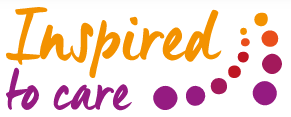 Appraisal template for care and support professionalsName of supervisee:Name of supervisor: Date:Summary of your main achievements and performance over the last 12 monthsHow have you demonstrated our organisational values in your work?What have been your main achievements?What was your proudest moment?Did you meet the objectives set out in your last appraisal?What has been working well over the last 12 months? What hasn’t been working well? What change would you like to see?How has your wellbeing and attendance been?Suggested work and career objectives for the next 12 monthsWhat are your career goals?Is there any training or learning you would like to complete?Do you have all the digital skills and equipment you need to do your job?What are your personal objectives?Performance Summary (supervisee’s comments)This is the supervisee’s opportunity to summarise how they feel about their performance and achievements over the last 12 months. Ideas and suggestions to develop our organisationWhat changes would you like to see in our organisation?What could we implement to make it easier for you to do your job? How do you like to be rewarded for your achievements and for going above and beyond in your work?Supervisor’s reflectionsThis is the supervisor’s opportunity to summarise their reflections on the supervisee’s performance and achievements over the last 12 months.How has the supervisee demonstrated our organisational values in their work?What have been their main achievements?Did they meet the objectives set out in their last appraisal?What has been working well over the last 12 months? What hasn’t been working well? Outline areas for change or improvementWellbeing and attendance (supervisor to complete)This is a space for the supervisor to outline the supervisee’s wellbeing and support needs and any actions that need implementing moving forward. Agreed work and development objectives for the next 12 monthsSet some SMART targets for the next 12 monthsS – SpecificM – MeasurableA – AchievableR – Relevant T – Time-boundSupervisor’s signature: Date:Supervisee’s signature:Date: ObjectiveTarget date for completion